Goireas Planaidh Tuairisgeul Gnìomhach Dyslexia na h-Alba Dèan iarrtas dhan làn Tuairisgeul-obrach Dyslexia na h-Alba. Tha an goireas seo a’ toirt chothroman gus cuimseachadh air na feartan ceangailte aig dyslexia anns an tuairisgeul Albannach. Cleachd an goireas planaidh seo airson neartan, duilgheadasan agus ath cheumannan a chlàradh.Cleachdar am fiosrachadh seo san t-slighe aithneachaidh agus gus adhartas a mheasadh taobh a-staigh sgèile-ama aontaichte.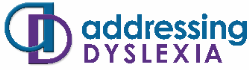 Goireas Planaidh Tuairisgeul Gnìomhach Dyslexia na h-Alba Dèan iarrtas dhan làn Tuairisgeul-obrach Dyslexia na h-Alba. Tha an goireas seo a’ toirt chothroman gus cuimseachadh air na feartan ceangailte aig dyslexia anns an tuairisgeul Albannach. Cleachd an goireas planaidh seo airson neartan, duilgheadasan agus ath cheumannan a chlàradh.Cleachdar am fiosrachadh seo san t-slighe aithneachaidh agus gus adhartas a mheasadh taobh a-staigh sgèile-ama aontaichte.Goireas Planaidh Tuairisgeul Gnìomhach Dyslexia na h-Alba Dèan iarrtas dhan làn Tuairisgeul-obrach Dyslexia na h-Alba. Tha an goireas seo a’ toirt chothroman gus cuimseachadh air na feartan ceangailte aig dyslexia anns an tuairisgeul Albannach. Cleachd an goireas planaidh seo airson neartan, duilgheadasan agus ath cheumannan a chlàradh.Cleachdar am fiosrachadh seo san t-slighe aithneachaidh agus gus adhartas a mheasadh taobh a-staigh sgèile-ama aontaichte.Goireas Planaidh Tuairisgeul Gnìomhach Dyslexia na h-Alba Dèan iarrtas dhan làn Tuairisgeul-obrach Dyslexia na h-Alba. Tha an goireas seo a’ toirt chothroman gus cuimseachadh air na feartan ceangailte aig dyslexia anns an tuairisgeul Albannach. Cleachd an goireas planaidh seo airson neartan, duilgheadasan agus ath cheumannan a chlàradh.Cleachdar am fiosrachadh seo san t-slighe aithneachaidh agus gus adhartas a mheasadh taobh a-staigh sgèile-ama aontaichte.Goireas Planaidh Tuairisgeul Gnìomhach Dyslexia na h-Alba Dèan iarrtas dhan làn Tuairisgeul-obrach Dyslexia na h-Alba. Tha an goireas seo a’ toirt chothroman gus cuimseachadh air na feartan ceangailte aig dyslexia anns an tuairisgeul Albannach. Cleachd an goireas planaidh seo airson neartan, duilgheadasan agus ath cheumannan a chlàradh.Cleachdar am fiosrachadh seo san t-slighe aithneachaidh agus gus adhartas a mheasadh taobh a-staigh sgèile-ama aontaichte.Goireas Planaidh Tuairisgeul Gnìomhach Dyslexia na h-Alba Dèan iarrtas dhan làn Tuairisgeul-obrach Dyslexia na h-Alba. Tha an goireas seo a’ toirt chothroman gus cuimseachadh air na feartan ceangailte aig dyslexia anns an tuairisgeul Albannach. Cleachd an goireas planaidh seo airson neartan, duilgheadasan agus ath cheumannan a chlàradh.Cleachdar am fiosrachadh seo san t-slighe aithneachaidh agus gus adhartas a mheasadh taobh a-staigh sgèile-ama aontaichte.Goireas Planaidh Tuairisgeul Gnìomhach Dyslexia na h-Alba Dèan iarrtas dhan làn Tuairisgeul-obrach Dyslexia na h-Alba. Tha an goireas seo a’ toirt chothroman gus cuimseachadh air na feartan ceangailte aig dyslexia anns an tuairisgeul Albannach. Cleachd an goireas planaidh seo airson neartan, duilgheadasan agus ath cheumannan a chlàradh.Cleachdar am fiosrachadh seo san t-slighe aithneachaidh agus gus adhartas a mheasadh taobh a-staigh sgèile-ama aontaichte.Goireas Planaidh Tuairisgeul Gnìomhach Dyslexia na h-Alba Dèan iarrtas dhan làn Tuairisgeul-obrach Dyslexia na h-Alba. Tha an goireas seo a’ toirt chothroman gus cuimseachadh air na feartan ceangailte aig dyslexia anns an tuairisgeul Albannach. Cleachd an goireas planaidh seo airson neartan, duilgheadasan agus ath cheumannan a chlàradh.Cleachdar am fiosrachadh seo san t-slighe aithneachaidh agus gus adhartas a mheasadh taobh a-staigh sgèile-ama aontaichte.Goireas Planaidh Tuairisgeul Gnìomhach Dyslexia na h-Alba Dèan iarrtas dhan làn Tuairisgeul-obrach Dyslexia na h-Alba. Tha an goireas seo a’ toirt chothroman gus cuimseachadh air na feartan ceangailte aig dyslexia anns an tuairisgeul Albannach. Cleachd an goireas planaidh seo airson neartan, duilgheadasan agus ath cheumannan a chlàradh.Cleachdar am fiosrachadh seo san t-slighe aithneachaidh agus gus adhartas a mheasadh taobh a-staigh sgèile-ama aontaichte.Goireas Planaidh Tuairisgeul Gnìomhach Dyslexia na h-Alba Dèan iarrtas dhan làn Tuairisgeul-obrach Dyslexia na h-Alba. Tha an goireas seo a’ toirt chothroman gus cuimseachadh air na feartan ceangailte aig dyslexia anns an tuairisgeul Albannach. Cleachd an goireas planaidh seo airson neartan, duilgheadasan agus ath cheumannan a chlàradh.Cleachdar am fiosrachadh seo san t-slighe aithneachaidh agus gus adhartas a mheasadh taobh a-staigh sgèile-ama aontaichte.AinmClasSgoilCeann-làLàimhseachadh lèirsinneach agus/no claisneach de dh’fhiosrachadh stèidhichte air cànainLàimhseachadh lèirsinneach agus/no claisneach de dh’fhiosrachadh stèidhichte air cànainLàimhseachadh lèirsinneach agus/no claisneach de dh’fhiosrachadh stèidhichte air cànainLàimhseachadh lèirsinneach agus/no claisneach de dh’fhiosrachadh stèidhichte air cànainSreathachadh agus a’ dol an comhairSreathachadh agus a’ dol an comhairSreathachadh agus a’ dol an comhairSreathachadh agus a’ dol an comhairSreathachadh agus a’ dol an comhairSreathachadh agus a’ dol an comhairMothachadh Fòn-eòlachMothachadh Fòn-eòlachTuairisgeul-obrach Dyslexia na h-Alba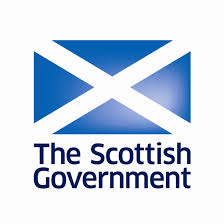 Scottish WorkingDefinitionof DyslexiaTuairisgeul-obrach Dyslexia na h-AlbaScottish WorkingDefinitionof DyslexiaTuairisgeul-obrach Dyslexia na h-AlbaScottish WorkingDefinitionof DyslexiaTuairisgeul-obrach Dyslexia na h-AlbaScottish WorkingDefinitionof DyslexiaTuairisgeul-obrach Dyslexia na h-AlbaScottish WorkingDefinitionof DyslexiaSgilean-gluasaid agus Co-ordanachadhSgilean-gluasaid agus Co-ordanachadhSgilean-gluasaid agus Co-ordanachadhSgilean Comas-labhairt agus Fileantachd Leughaidh Sgilean Comas-labhairt agus Fileantachd Leughaidh Sgilean Comas-labhairt agus Fileantachd Leughaidh Sgilean Comas-labhairt agus Fileantachd Leughaidh Comas EagrachaidhComas EagrachaidhComas EagrachaidhComas EagrachaidhComas EagrachaidhComas EagrachaidhCuimhne Geàrr-ùine agus Cuimhne-obrachCuimhne Geàrr-ùine agus Cuimhne-obrachCuimhne Geàrr-ùine agus Cuimhne-obrachCuimhne Geàrr-ùine agus Cuimhne-obrachSgilean àireimh   Sgilean àireimh   Sgilean àireimh   Sgilean àireimh   Sgilean àireimh   Sgilean àireimh   Àrainneachd Ionnsachaidh:     Àrainneachd Ionnsachaidh:     Àrainneachd Ionnsachaidh:     Àrainneachd Ionnsachaidh:     Àrainneachd Ionnsachaidh:     Àrainneachd Ionnsachaidh:     Àrainneachd Ionnsachaidh:     Àrainneachd Ionnsachaidh:     Àrainneachd Ionnsachaidh:     Àrainneachd Ionnsachaidh:     Ath Cheumannan:Ath Cheumannan:Ath Cheumannan:Ath Cheumannan:Ath Cheumannan:Ath Cheumannan:Ath Cheumannan:Ath Cheumannan:Ath Cheumannan:Ath Cheumannan: